では、みなさんのびをえるツールとして、にパソコンをしし、やでのにします。パソコンなどのＩＣＴをすることで「び」のはきくがります。えてもらうことをつのではなく、パソコンをってからべたり、えをまとめたり、とべてみたりしてください。これまでに「び」のしさをじることができるでしょう。とじように、パソコンをにしましょう。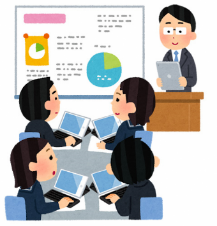 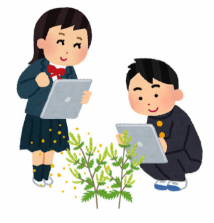 ① のがあったときだけします。② わないときは、がするにしましょう。① パソコンは、やさしくにいましょう。② とす、ぶつける、にものをくなど、いをえないようにしましょう。③ にぬらしたりをづけたりしないようにしましょう。④ パソコンのそばでべたりんだりしないようにしましょう。　 また、みをくにかないようにしましょう。⑤ にはかのペンでれましょう。⑥ パソコンをじるときは、にもはさまっていないことをしましょう。⑦ をにえてはいけません。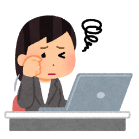 うときはしいで、にづきすぎないようにをつけましょう。① インターネットをうときは、にをつけましょう。② もしも、あやしいサイトにってしまったときは、すぐにをじてのにらせましょう。※アプリのダウンロード、にないサイトをること、ＳＮＳやチャット、メールはいません。③ みなさんがにパソコンをいにてるために、パソコンの・インターネットのなどのデータを・しています。① パソコンやのアカウントをのにしたり、わせたりしてはいけません。　 また、ののパソコンやアカウントをにってはいけません。② でパソコンからはなれるときは、ロックをかけるかをりましょう。③ やのの（、、、、など）をインターネットにあげてはいけません。④ をつけたり、ないをさせたりすることをきんではいけません。⑤ アカウントやパスワードはのにわからないように、でにしましょう。⑥ カメラでするときは、するのをもらいましょう。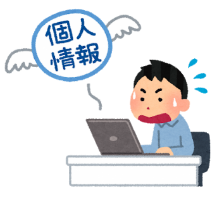 ① のがあったときだけにちります。② からのあったについてのは、にいわせましょう。③ パソコンをちぶときは、かばんのにれないようにしましょう。④ に、パソコンをかばんからさないようにしましょう。⑤ パソコンをうは、でのをり、おのともして、でわないようにしましょう。（３０に１、２０はからをはなし、くをましょう。）⑥ イヤホンを、わないようにしましょう。⑦ る１からはパソコンをわずに、をませましょう。⑧ みなどいでうときは、おのとするところをめ、パソコンのをしましょう。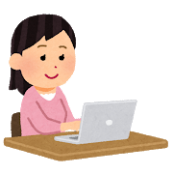 ① なくしたり、まれたりしないように、くところにはにをつけましょう。② こわれてしまったがあるときやなくしてしまったときは、すぐにのにらせましょう。③ ののように、ルールをらないことでこわしたりなくしたりしたときには、どおりにするおをおのにしてもらうこともあります。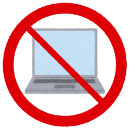 この「パソコンのルール」がれないときは、パソコンのししをすることもあります。